Протокол № 237заседания ПравленияСаморегулируемой организации аудиторовАССОЦИАЦИЯ «СОДРУЖЕСТВО» (СРО ААС)г. Москва 			                             			               13 октября 2016 годаГолосовали:Члены Правления СРО ААС:Чая В.Т., Бородина Н.В., Бутовский В.В., Голенко В.С., Гузов Ю.Н., Кобозева Н.В., Константинова И.Г., Кромин А.Ю., Лимаренко Д.Н., Михайлович Т.Н., Мухарева Е.В., Новиков Д.Б., Носова О.А., Рыбенко Г.А., Симакова М.Ю., Старовойтова Е.В., Суйц В.П., Сюткина М.Г., Черкасова Н.В., Шеремет А.Д.Итого в голосовании на заседании Правления СРО ААС приняло участие 20 из 29 человек, что составляет 69% голосов, кворум для принятия решений имеется.Форма заседания Правления СРО ААС – заочная.Документы, содержащие сведения о голосовании членов Правления СРО ААС, принимались до 13 октября 2016 года.ПОВЕСТКА ДНЯ:О выдаче квалификационных аттестатов аудитора.О приеме в члены СРО ААС.О прекращении членства в СРО ААС.О внесении изменений в нормативные документы СРО ААС.Об одобрении действий руководства СРО ААС по принятию мер, направленных на увеличение численности членов СРО.Решили: утвердить повестку дня заседания Правления СРО ААС.Решение принято единогласно.По первому вопросу О выдаче квалификационных аттестатов аудитораРешили:1.1. Выдать квалификационные аттестаты аудитора (для вновь аттестуемых аудиторов) 2 аудиторам.Решение принято единогласноПо второму вопросуО приеме в члены СРО ААСРешили:2.1. Принять в члены СРО ААС 13 аудиторов;2.2. Принять в члены СРО ААС 2 индивидуальных аудиторов;2.3. Принять в члены СРО ААС 4 аудиторские организации.Решение принято единогласноПо третьему вопросуО прекращении членства в СРО ААС Решили:3.1. Прекратить членство в СРО ААС на основании поданного заявления 1 аудиторской организации.Решение принято единогласноПо четвертому вопросуО внесении изменений в нормативные документы СРО ААС Решили:4.1. Утвердить Положение о порядке созыва и проведения Съезда Саморегулируемой организации аудиторов Ассоциации «Содружество» согласно Приложения № 1. Решение принято единогласноПо пятому вопросуОб одобрении действий руководства СРО ААС по принятию мер, направленных на увеличение численности членов СРО Решили:5.1. Одобрить действия руководства СРО ААС по принятию мер, направленных на увеличение численности членов СРО, путем объединения членов СРО ААС, СРО ИПАР и СРО АПР в единую саморегулируемую организацию аудиторов на базе СРО ААС и продолжить работу в данном направлении. 5.2. Поручить Президенту СРО ААС Шеремету А.Д.:сформировать Оргкомитет по объединению трех СРО;разработать и утвердить Дорожную карту создания объединенной СРО аудиторов из членов СРО ААС, СРО АПР и СРО ИПАР.Решение принято единогласноПодсчет голосов проводился секретарем заседания Правления СРО ААС Носовой О.А.Подписи:Председатель Правления СРО ААС ______________________ В.Т. ЧаяСекретарь Правления СРО ААС      ______________________ О.А. Носова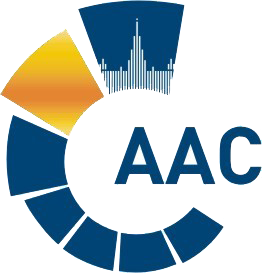 САМОРЕГУЛИРУЕМАЯ ОРГАНИЗАЦИЯ АУДИТОРОВАССОЦИАЦИЯ «СОДРУЖЕСТВО» 
член Международной Федерации Бухгалтеров (IFAC)(ОГРН 1097799010870, ИНН 7729440813, КПП 772901001) 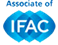 119192, г. Москва, Мичуринский проспект, дом 21, корпус 4. т: +7 (495) 734-22-22, ф: +7 (495) 734-04-22, www.auditor-sro.org, info@auditor-sro.org 